Информационное письмо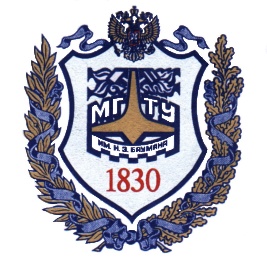 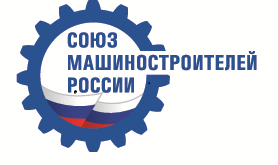 XV Всероссийская конференция молодых ученых и специалистов«Будущее машиностроения России»20 – 24 сентября 2022 г.Московский государственный технический университет имени Н.Э. БауманаУважаемые коллеги!Оргкомитет приглашает Вас принять участиев работе Всероссийской конференции молодых ученых и специалистов«Будущее машиностроения России»Руководители конференцииПредседатель Общероссийской общественной организации «Союз машиностроителей России»Сергей Викторович Чемезов И.о. Ректора МГТУ им. Н.Э. БауманаМихаил Валерьевич ГординПервый вице-президент Общероссийской общественной организации«Союз машиностроителей России»Первый заместитель Председателя Общероссийской общественной организации «Союз машиностроителей России»Гутенев Владимир ВладимировичТематика конференцииОбсуждение широкого круга вопросов, связанных с использованием последних достижений науки, техники и технологии в машиностроенииЯзыки конференцииРабочий язык конференции – русскийФормы работы конференцииРабота конференции предусматривает пленарные и секционные заседанияОСНОВНЫЕ НАПРАВЛЕНИЯ РАБОТЫА. Машиностроительные технологииМеталлорежущие станкиИнструментальная техника и технологииТехнология машиностроенияМетрология и взаимозаменяемостьЛитейные технологииТехнологии обработки давлениемТехнологии сварки и диагностикиМатериаловедениеПромышленный дизайнОборудование и технологии прокаткиЭлектронные технологии в машиностроенииЛазерные технологии в машиностроенииРеновационные технологии в машиностроенииБ. ЭнергомашиностроениеТеплофизика энергоустановок двигателейЭнергетические и транспортные установки и двигателиХолодильная техника, компрессорные, вакуумные и гидравлические машиныПромышленная и экологическая безопасностьВ. Специальное машиностроениеРакетно-космическая техникаВооружение и военная техникаРобототехнические системыТранспортные системыТехнологии специального машиностроенияКомпозиционные материалыДинамика движения и управление полетом космических и летательных аппаратовГ. Робототехника и комплексная автоматизацияСистемы автоматизированного проектирования и поддержка жизненного цикла продукцииРобототехнические и интеллектуальные системы в современном производстве и техникеД. Развитие инженерного образованияЕ. Экономика и организация машиностроительного производстваЕ. Организационное сопровождение научно-технической деятельностиКонтрольные датыОрганизационный взносНЕ ВЗИМАЕТСЯКонтактыАдрес:Россия, 105005, Москва, 2-я Бауманская ул., д. 5, стр. 1, МГТУ им. Н.Э. Баумана, Всероссийская конференция молодых ученых и специалистов«Будущее машиностроения России»Телефон: 8(499) 263-65-10Регистрация и информация на сайте:https://bmr.bmstu.press/Все материалы представляются через сайт конференции!!!Материалы конференцииПосле проведения конференции планируется издание сборника докладов конференции в электронном и печатном виде с включением сборника в РИНЦ.ПОРЯДОК ПРЕДОСТАВЛЕНИЯ МАТЕРИАЛОВ И ТРЕБОВАНИЯ К ОФОРМЛЕНИЮ ДОКЛАДОВМатериалы, предоставляемые автором на конференцию, для опубликования доклада научной конференции представляются исключительно через сайт: https://bmr.bmstu.press/Оформление предоставляемых материалов1. К опубликованию принимаются доклады, представленные в виде файлов формата Word (должен использоваться текстовый редактор Microsoft Office Word, шрифт Times New Roman). Файлы в формате PDF и TeX редакцией не принимаются.2. Объем доклада должен составлять 3-5 страниц. Таблицы не должны занимать более 20 % общего объема доклада. Рекомендуемое количество авторов не должно превышать 5-6 человек.4. Публикуемые доклады состоят из приведенных ниже последовательно расположенных элементов (именно в такой последовательности они должны быть расположены в авторском файле с текстом доклада):индекс универсальной десятичной классификации (УДК);заголовок (название) доклада (на русском языке);фамилии, имена, отчества (полностью) авторов (на русском языке);названия учреждений, в которых они работают (на русском языке);адреса электронной почты всех авторов;аннотация (на русском языке);ключевые слова (на русском языке);текст доклада (на русском языке);пристатейный библиографический список (на русском языке);заголовок (название) доклада (на английском языке);инициалы и фамилии авторов (на английском языке);названия учреждений, в которых они работают (на английском языке);адреса электронной почты всех авторов;аннотация (на английском языке);ключевые слова (на английском языке);5. Правила оформления рукописи доклада.Элементы доклада необходимо оформлять в соответствии со следующими требованиями.5.1. В левом верхнем углу указывают индекс УДК. Размер шрифта 14 пунктов, выравнивание по левому краю.5.2. Заголовок (название) доклада, который пишут полужирным шрифтом размером 18 пунктов, должен четко отражать ее содержание. Не допускается, чтобы заголовок состоял из нескольких предложений. Заголовок доклада также не должен содержать математических и химических формул, буквы алфавитов, отличных от русского и латинского, а также аббревиатур, кроме общеупотребительных.5.3. Фамилии, имена и отчества авторов пишут шрифтом размером 14 пунктов, фамилии авторов разделяют запятыми. Перед фамилией первого автора ставят знак копирайта, а после фамилии каждого из авторов – сноску с указанием места его работы.5.4. Сноска, выполненная шрифтом 12 пунктов, включает полное название организации, ее адрес, почтовый индекс, страну. Обращаем внимание на то, что эти сведения должны полностью совпадать с информацией, размещенной на официальном сайте организации.Заголовок, список авторов и перечень учреждений разделяются пустыми строками и выравниваются по центру. Ниже приведен пример оформления начала доклада:УДК 599.722Механика движения сорок первой ноги сороконожки© Жорж Жоржович Жук1, Петр Петрович Пчелкин2,Григорий Григорьевич Гусеницин31Инновационный центр «Жужжалково», д. Жужжалково, 121121, Россия2ООО «Улей», пос. Лесное, 131131, Россия3НИИ гусеничных машин, Москва, 125005, Россия5.5. Аннотация должна кратко излагать предмет доклада и основные результаты, содержащиеся в ней. Начертание шрифта – курсив, размер шрифта – 14 пунктов, выравнивание по ширине страницы. Подробнее о правильном написании аннотации см. http://engjournal.ru/uploaded/recc.pdf.5.6. Ключевые слова (не более 10). Начертание шрифта – курсив, размер шрифта – 14 пунктов, выравнивание по левому краю страницы, разделитель ключевых слов – запятая. Обращаем внимание, что ключевые слова представляют собой список понятий для поиска доклада в информационном пространстве, а не тезисы или словосочетания из нескольких слов.5.7. Текст доклада.Размер шрифта 14 пунктов, межстрочный интервал – двойной, абзацный отступ – 1 см, выравнивание по ширине страницы.Встречающиеся в тексте условные обозначения и сокращения должны быть раскрыты при первом упоминании их в тексте.Единицы физических величин, используемых в докладе, должны входить в Международную систему единиц (СИ). Допускается использование единиц, разрешенных к применению наряду с единицами СИ, а также кратных и дольных единиц.Все формулы набираются полностью в редакторе формул MathType 6.х с выравниванием по центру страницы. Допускается использование встроенного формульного редактора в версиях MSWord 2007 и выше. Номера формул проставляются в скобках справа. Не принимаются к изданию тексты доклада с формулами, представленными в виде рисунков или наборов символов с вставками элементов MathType.Таблицы должны располагаться в пределах рабочего поля. При переносе таблицы на другую страницу следует переносить и головку таблицы. Название таблицы выравнивается по центру страницы, номер таблицы выравнивается по левому краю страницы. Таблицы нумеруются в порядке их упоминания в тексте. Информация, представленная в виде диаграмм и графиков, не должна дублироваться в виде таблиц.Иллюстрации (рисунки, диаграммы, графики, фотографии) размещаются в рамках рабочего поля непосредственно в тексте доклада, исходя из логики изложения, и нумеруются в порядке их упоминания в тексте. Иллюстрации должны быть понятными, а надписи на них соответствовать тексту. Допускается использование рисунков в форматах JPEG, PNG, TIFF. На каждый рисунок должна быть как минимум одна ссылка в тексте.Использованные в тексте сканированные изображения должны иметь разрешение не менее 300dpi.Подписи к рисункам должны содержать достаточно полную информацию для того, чтобы приводимые данные могли быть понятны без обращения к тексту (если эта информация уже не дана на другой иллюстрации). Аббревиатуры расшифровываются в подрисуночных подписях, если это не было ранее сделано в тексте.5.8. В библиографическом списке источники располагаются в порядке их упоминания в статье. Порядковый номер ссылки указывается в квадратных скобках в соответствующей строке текста статьи.Названия книг, статей, иных материалов и документов, опубликованных на иностранном языке, а также фамилии их авторов должны быть приведены в оригинальной транскрипции. В пристатейный библиографический список не должны включаться неопубликованные материалы или материалы, не находящиеся в общественном доступе. Размер шрифта 14 пунктов, выравнивание по ширине страницы. Если в качестве библиографической ссылки используется URL или DOI, автору следует проверить корректность их написания и доступность ресурса по ссылке. Также следует избегать ссылок на крупные сайты без указания расположения на нем конкретного документа (например, абсолютно бессмысленно ссылаться на «Википедию» в стиле http://ru.wikipedia.org).ДОКЛАДЫ, НЕ СООТВЕТСТВУЮЩИЕ ПРИВЕДЕННЫМ ВЫШЕ ТРЕБОВАНИЯМ, ПРИНИМАТЬСЯ НЕ БУДУТ!июнь 2022 г.Рассылка информационного письма и заявки участника конференции1 августа 2022 г.Представление заявок на участие в конференции (авторское заявление и доклад)август 2022г.Рассылка приглашений на конференцию20-24 сентября 2022 г.Проведение конференции